№ 49                                                                                    от 02 февраля 2016 г.Р Е Ш Е НИЕСобрания депутатов муниципального образования«Шиньшинское сельское поселение»О формировании конкурсной комиссии муниципального образования «Шиньшинское  сельское поселение» на замещение должности главы администрации  муниципального образования «Шиньшинское  сельское поселение»В соответствии с ч. 5 ст. 37 Федерального закона от 06.10.2003 
№ 131-ФЗ «Об общих принципах организации местного самоуправления 
в Российской Федерации» и Порядком проведения конкурса на замещение должности главы администрации муниципального образования «Шиньшинское сельское  поселение» Собрание депутатов муниципального образования «Шиньшинское  сельское поселение» РЕШИЛО:Сформировать конкурсную комиссию муниципального образования «Шиньшинскоесельское поселение» на замещение должности главы администрации муниципального образования «Шиньшинское сельское  поселение» (далее –Конкурсная комиссия) в количестве 6 (шести) человек в следующем составе: - Андреев Юрий Иванович -депутат Собрания депутатов,  председатель постоянной комиссии по бюджету , налогам  и вопросам местного самоуправления ; - Васильева Татьяна Викторовна - депутат Собрания депутатов ;-Николаева Рамзия Мухаметхановна -глава муниципального образования ,председатель Собрания депутатов.-должностные лица, назначенные согласно распоряжения администрации Моркинского муниципального района от  23.09.2014 года №95.Глава муниципального образования "Шиньшинское сельское поселение",Председатель Собрания депутатов                               Р.НиколаеваШенше ял кундем»муниципальный образованийын депутатше- влакын  Погынжо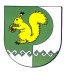 Собрание депутатовмуниципального образования«Шиньшинское сельское поселение»425 154 Морко район.Шенше ял, Петров  урем, 16Телефон-влак: 9-61-97425 154, Моркинский район,село Шенше, ул.Петрова, 16Телефоны: 9-61-97